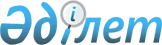 Об организации и обеспечении на территории Акжарского района приписки и медицинского освидетельствования граждан мужского пола Республики Казахстан с января по март 2016 годаРешение акима Акжарского района Северо-Казахстанской области от 2 декабря 2015 года № 28. Зарегистрировано Департаментом юстиции Северо-Казахстанской области 14 декабря 2015 года № 3497      В соответствии со статьей 16 Закона Республики Казахстан от 16 февраля 2012 года "О воинской службе и статусе военнослужащих", постановлением Правительства Республики Казахстан от 27 июня 2012 года № 859 "Об утверждении Правил ведения воинского учета военнообязанных и призывников", аким Акжарского района Северо-Казахстанской области РЕШИЛ:

      1. Организовать и обеспечить приписку и медицинское освидетельствование граждан Республики Казахстан мужского пола, которым в год приписки исполняется семнадцать лет, к призывному участку государственным учреждением "Отдел по делам обороны Акжарского района Северо-Казахстанской области" (по согласованию), с января по март 2016 года.

      2. Контроль за исполнением настоящего решения возложить на курирующего заместителя акима Акжарского района Северо-Казахстанской области.

      3. Настоящее решение вводится в действие по истечении десяти календарных дней после дня его первого официального опубликования.


					© 2012. РГП на ПХВ «Институт законодательства и правовой информации Республики Казахстан» Министерства юстиции Республики Казахстан
				
      Аким района

С. Туралинов

      "СОГЛАСОВАНО" 
Начальник республиканского
государственного учреждения 
"Отдел по делам обороны
Акжарского района 
Северо-Казахстанской области" 
Министерство обороны 
Республики Казахстан
2 декабря 2015 года

Р. Байсалдин
